       Oral table.                    /5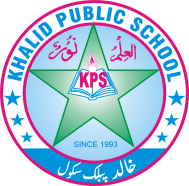 Q1) A painter took 2h 55 min painting a door and 3 h 18 min painting a wall find the total time he spend painting both        /5Q2) Saba bought 12 spoon for rupees 840 .find the costof one spoon          /5Q3) convert the following.                   /6a)  345 min into hour.b) 18 m 56 cm into cmQ4) write definition of isosceles triangle and obtuse angle.                    /5Q5) Draw a triangle ABC in which      m<A 75°      mAB = 6cm.     and.      m<B = 35° .and write the step of construction.                   /5Q6) write the names number of faces and shape of faced of the following.                / 6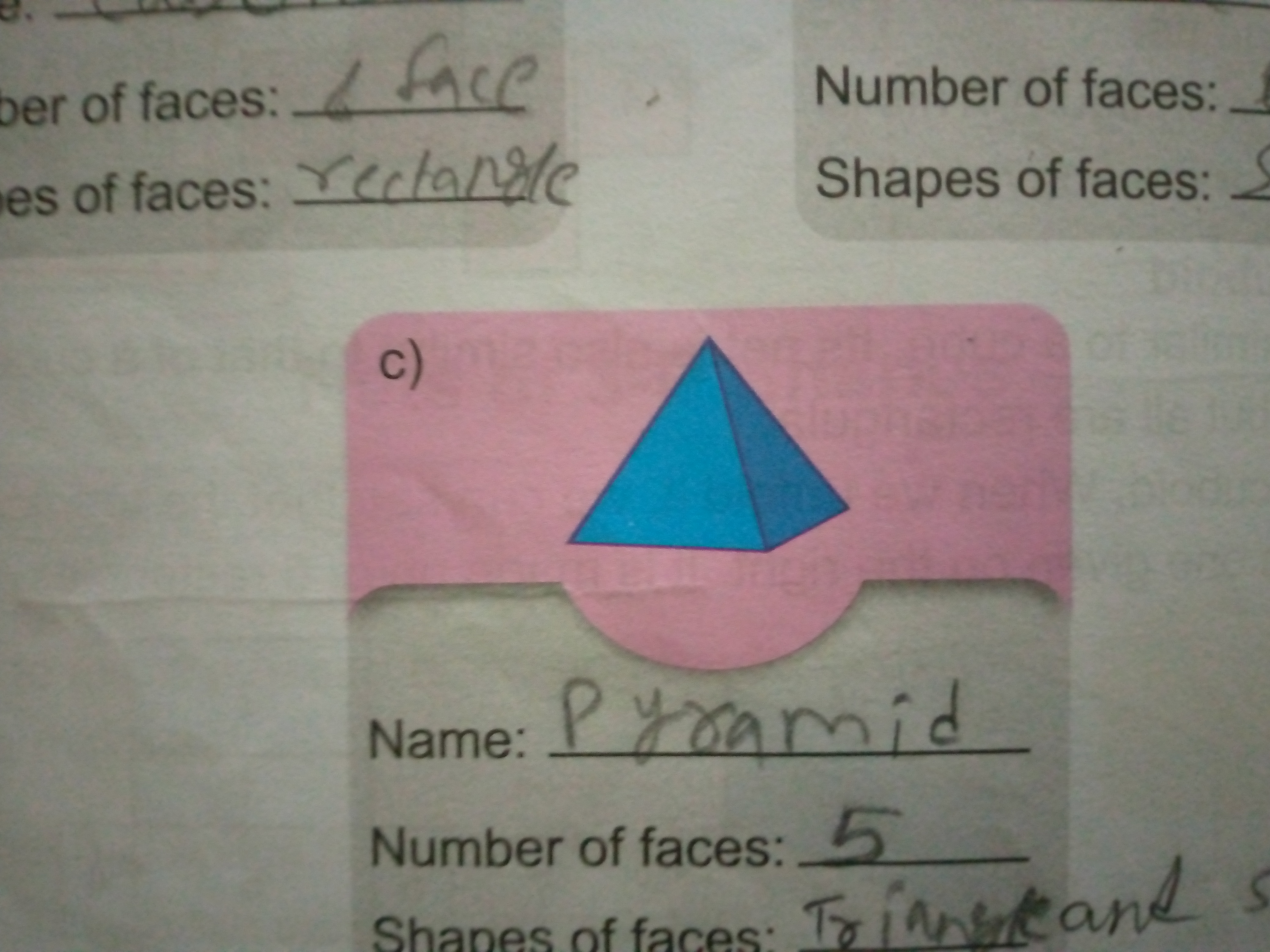 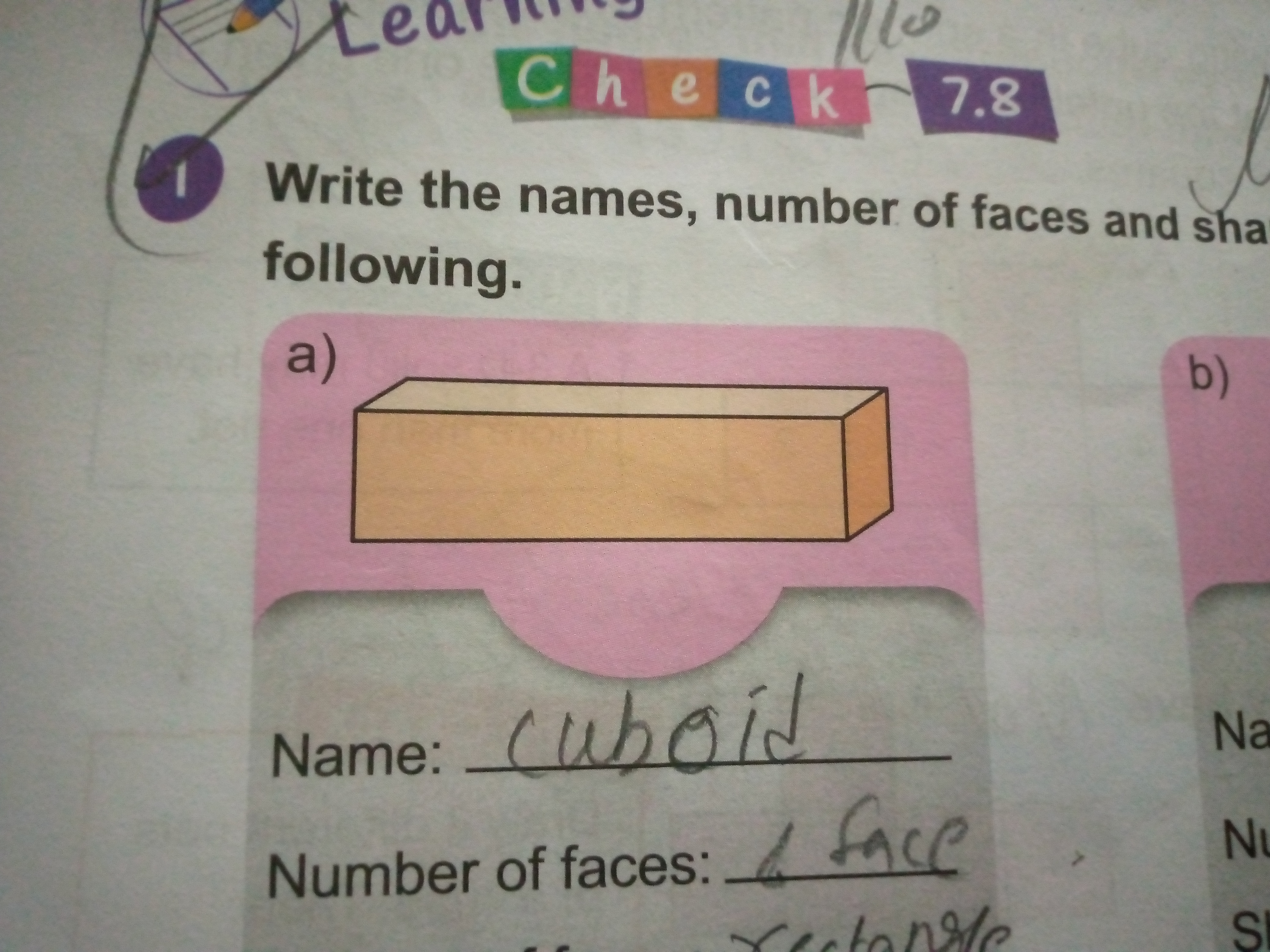 Name _____________.                                               Name__________Number of faces_________.                                    Number of faces______Shapes of faces__________.                                   Shapes of faces_________Q7) convert the following percentage into decimal.             /5a).  26%.                                                 b) 77%Q8) the mass of 12 bags of flour is 96 kilogram what will be the mass of 4 such bags of flour?                  /5Q9) construct square of the following length and write the step of construction.          /56cm